Grade 7 Physical Education/Health Education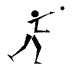 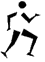 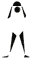 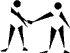 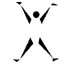 Teacher:  Mrs. TuiningaThe core of the Physical Education/Health Education program will consist of five integrated components:MovementFitness ManagementSafetyPersonal and Social ManagementHealthy Lifestyle PracticesTopics covered throughout Health Education consist of the following:Personal and Social ManagementHealth and Wellness TriangleSelf EsteemPersonal ReflectionsGoal SettingHealthy HabitsPubertyReproductionSmoking and MarijuanaPersonal HygieneHealth IssuesSafety of Self and OthersBehaviourInternet SafetyLabels and Stereotypes, Bullying**You will have one Health class per cycle.  Students are expected to come to class with all necessary equipment and complete all assignments/projects within the set time frame. If absent, it is your responsibility to see me for any missed work. Students need to respect each other, respect the equipment, and respect themselves in order for us to be successful.  Let’s work together for a happy and healthy year  If you have any questions or concerns please contact me at 204-785-8514 or ntuininga@lssd.caN. Tuininga